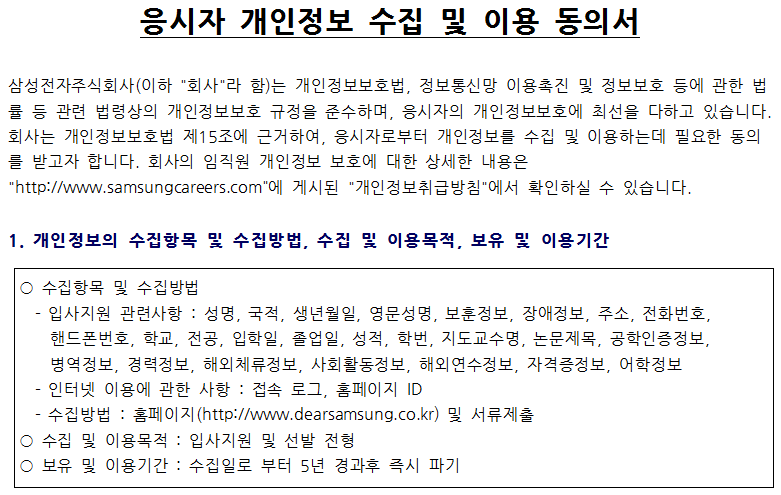 본인은 회사가 위와 같이 개인정보를 수집 및 이용하는 것을 충분히 이해하고 이에 동의합니다. (예, 아니오)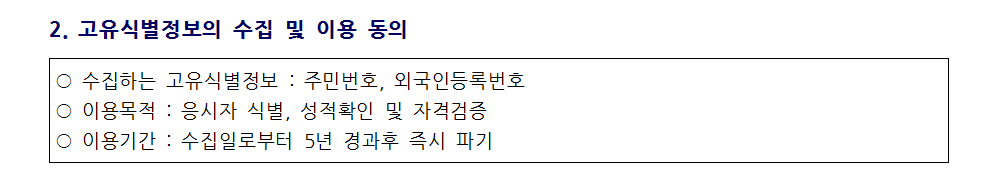 본인은 회사가 위와 같은 고유식별정보를 수집 및 이용하는 것을 충분히 이해하고 이에 동의합니다. (예, 아니오)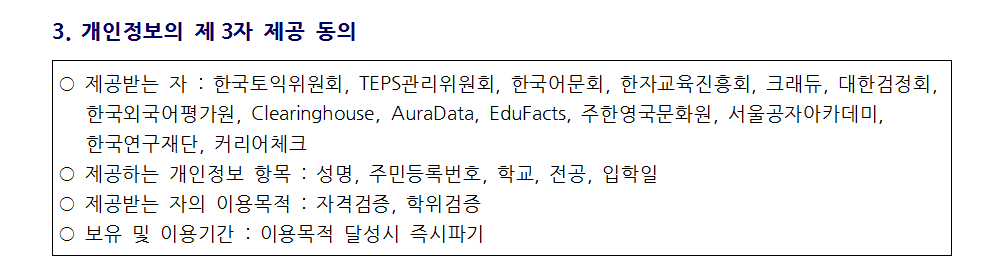 본인은 회사가 위와 같이 개인정보를 제3자에게 제공하는 것을 충분히 이해하고 이에 동의합니다. (예, 아니오)귀하께서는 귀하의 개인정보 수집 및 이용에 대한 동의를 거부하실 권리가 있습니다.하지만 개인정보 수집 및 이용에 대해 동의를 거부하실 경우 당사 채용전형이 진행되지 않을 수 있습니다.본인은 상기와 같이 개인정보를 수집하고 이용함에 있어 충분히 내용을 확인하고 이에 동의합니다.2023  년     월     일       성명  :            (인 또는 서명)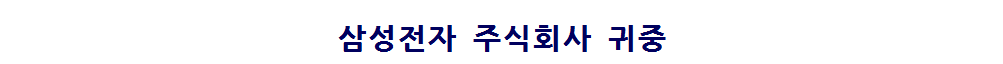 삼성전자 DS부문 장기 현장실습 프로그램 지원서 작성일 :    2023년   월   일[ 인적사항 ][ 관심 기술분야 및 관련 학업/기타 이력 ]※ 실습 진행 전 참고 자료로 활용될 예정이오니, 상세히 기술 바랍니다.[ 지원 동기]성명(한글)생년월일성명(영문)성별학교 및 학과지원 사업부 및 직무OO사업부 / OO직무학년 및 학기전공 학점/4.5E-mail휴대전화자택전화모집 직무 관련지식 / 기술 역량주    소모집 직무 관련이수 전공과목(6개 이상)자격사항특수자격 및 면허등급어학사항영어자격사항어학사항일어자격사항어학사항중국어